21.06.2017	№10ПИНЧУГСКИЙ СЕЛЬСКИЙ СОВЕТ ДЕПУТАТОВБОГУЧАНСКОГО РАЙОНАКРАСНОЯРСКОГО КРАЯР Е Ш Е Н И Е   21.06.2017                                   п. Пинчуга                                        №14О назначении выборов депутатов Пинчугского сельского Совета депутатовБогучанского района Красноярского краяВ соответствии с пп.1, 3  ст. 10 Федерального закона от 12.06.2002 года № 67-ФЗ «Об основных гарантиях избирательных прав и права на участие в референдуме  граждан Российской Федерации», п.1 ст.3  Закона Красноярского края от 02.10.2003 года № 8-1411 «О выборах в органы местного самоуправления в Красноярском крае», руководствуясь  ст.35 Устава Пинчугского сельсовета Богучанского района Красноярского края Пинчугский сельский Совет депутатов РЕШИЛ:Назначить выборы депутатов Пинчугского сельского Советадепутатов Богучанского района Красноярского края четвертого созыва на 10 сентября 2017 года. Направить настоящее решение председателю избирательнойкомиссии муниципального образования Пинчугский сельсовет Глушковой В.Н.Направить настоящее решение в Избирательную комиссию Красноярского края.Настоящее решение подлежит официальному опубликованию впериодическом печатном издании «Пинчугский вестник», а также на официальном сайте администрации Пинчугского  сельсовета в сети Интернет.5. Настоящее решение вступает в силу со дня официального опубликования.6. Контроль за выполнением решения оставляю за собой.Председатель Пинчугскогосельского Совета депутатов                                             А.В. Чаусенко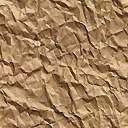 